בס"ד מנחם אב תשע"ט							דף מקורות לעיון ולהעמקה, הרב אודי שורץתמורה דף ל', מחיר כלב – טעמא דקראעז שבחיות, וידידו הטוב ביותר של האדםדברים כ"ג, י"ט: "לֹא תָבִיא אֶתְנַן זוֹנָה וּמְחִיר כֶּלֶב בֵּית ה' אֱלֹהֶיךָ לְכָל נֶדֶר כִּי תוֹעֲבַת ה' אֱלֹהֶיךָ גַּם שְׁנֵיהֶם:".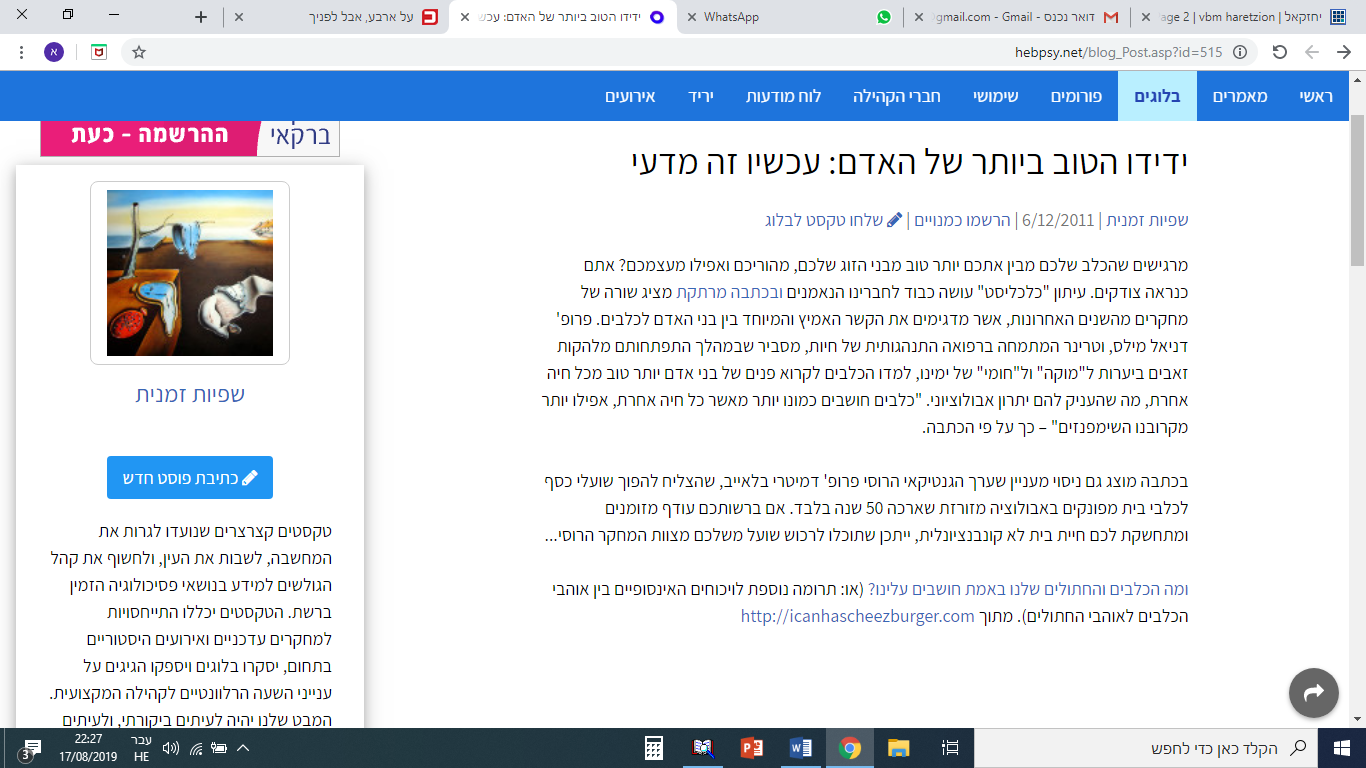 העמק דבר, שם: "אתנן זונה הדבר מובן שהוא תועבה באשר זנות הוא ראש כל תועבה, אבל מחיר כלב אינו דבר מושכל אלינו מפני מה הוא תועבה, ובמה כלב גרוע מחזיר ושאר דבר טמא ואמאי מחירו גרוע מכל דבר, ע"ז ביארה התורה דגם שניהם שוין בשם תועבה, וע"כ יש בזה סיבה רוחנית ברוח חיים של כלב, ומש"ה מחירו תועבה ואסור להקרבה".א. אלימות ושפיכות דמיםתהלים כ"ב, כ"א: "הַצִּילָה מֵחֶרֶב נַפְשִׁי מִיַּד כֶּלֶב יְחִידָתִי".משנה בבא קמא, דף ע"ט: "אין מגדלין בהמה דקה בארץ ישראל ... אין מגדלין תרנגולין בירושלים מפני הקדשים ... אין מגדלין חזירין בכל מקום. לא יגדל אדם את הכלב - אלא אם כן היה קשור בשלשלת".גמרא שם, דף פ"ג (על פי התוספתא): "תנו רבנן: לא יגדל אדם את הכלב - אלא אם כן קשור בשלשלת, אבל מגדל הוא בעיר הסמוכה לספר, וקושרו ביום ומתירו בלילה. תניא, רבי אליעזר הגדול אומר: המגדל כלבים כמגדל חזירים. למאי נפקא מינה? למיקם עליה בארור".שולחן ערוך ורמ"א, חושן משפט ת"ט ג': "אסור לגדל כלב רע, אלא אם כן הוא אסור בשלשלאות של ברזל וקשור בהם. ובעיר הסמוכה לספר, מותר לגדלו; וקושרו ביום ומתירו בלילה. הגה: וי"א דהשתא שאנו שרוין בין העכו"ם ואומות בכל ענין שרי, ופוק חזי מאי עמא דבר (הגהת אלפסי החדשים). מיהו נראה אם הוא כלב רע, שיש לחוש שיזיק בני אדם, דאסור לגדלו אלא אם כן קשור בשלשלאות של ברזל".רמב"ן על התורה, דברים שם: "וכן ענין מחיר כלב, בעבור כי הצדים בכלבים ושומרי החומות יגדלו כלבים עזי נפש מזיקים את הרבים, וידירו במחיריהם להיות כופר לנפשם. וכן המנהג עד היום בפרשים אנשי הציד, שיעמידו צורת כלביהם בשעוה לפני ע"ז, שיצליחו בהם. והמפרשים אמרו, מפני שהוא דרך בזיון ... וטעם "גם שניהם", בעבור שהאחד באמת תועבה גדולה והוא האתנן כי בו נעשתה תועבת הזמה, אמר שגם שניהם יתעב ה' ".ב. מלאך המוותבבא קמא, דף ס': "ת"ר: כלבים בוכים - מלאך המות בא לעיר, כלבים משחקים - אליהו הנביא בא לעיר".שמות י"א ז': "וּלְכֹל בְּנֵי יִשְׂרָאֵל לֹא יֶחֱרַץ כֶּלֶב לְשֹׁנוֹ לְמֵאִישׁ וְעַד בְּהֵמָה לְמַעַן תֵּדְעוּן אֲשֶׁר יַפְלֶה ה' בֵּין מִצְרַיִם וּבֵין יִשְׂרָאֵל".פירוש "דעת זקנים" מבעלי התוספות, שם: "והיינו הנס דאע"ג דאמרינן כלבים צועקים מלאך המות בא לעיר. וא"כ דין היה לצעק בשעת מכת בכורות אפילו הכי ולכל בני ישראל לא יחרץ כלב לשונו".ג. עזות נפש ועזות פנים (תאוות הגוף, בדגש על תאוות האכילה)האריז"ל, פיוט "בני היכלא": "קריבו לי, חזי חילי, דלית דינין דתקיפין \  לבר נטלין, ולא עאלין, הני כלבין דחציפין".ישעיהו נ"ו, י"א: "וְהַכְּלָבִים עַזֵּי נֶפֶשׁ לֹא יָדְעוּ שָׂבְעָה וְהֵמָּה רֹעִים לֹא יָדְעוּ הָבִין כֻּלָּם לְדַרְכָּם פָּנוּ אִישׁ לְבִצְעוֹ מִקָּצֵהוּ".ברכות, דף נ"ו: "הרואה כלב בחלום ישכים ויאמר ולכל בני ישראל לא יחרץ כלב לשנו, קודם שיקדמנו פסוק אחר - והכלבים עזי נפש".ספר החינוך, תקע"א: "וגם כן מחיר הכלב מטעם זה, כי הקרבן יביא האדם לכפרה על נפשו, וכענין שקרבנו נשחט ונתח לנתחים ראוי לו לבעל הקרבן לחשוב שהיה ראוי לעשות לו כן בגופו על דבר חטאו, אם לא שחסד השם יתברך היה עליו ליקח ממנו כופר קצת ממונו, ועם הפעולה הזאת ראוי לו שירכך לבבו וידכדך נפשו על חטאיה עד שתשוב ותנחם על מה שעשתה ותסכים לבל תוסיף לחטוא עוד. וכמו שכתבתי במקומו בענין הקרבנות (ו)בסדר הנזכר, והכלבים ידוע שהן עזי נפש, ושמא מתוך חשבו בהן ובטבען החזק תחזק נפשו ותקשה ערפו מהנחם על חטאיו כאשר ראוי לו. ואם אמנה בני שאלו דברי ילדות הן, עמם תתעורר וטעם זקנים תקח".הערות הגרי"ש אלישיב, פסחים דף קי"ב: "הוי עז כנמר ... ונראה דהנה הבדל גדול יש בין העזות של הכלב לעזות של הנמר, דהנה הכלב אינו מנצל העזות שלו לצורך ותכלית אלא סתם מתנפל על בנ"א ונובח, וזהו השחתה רעה ול"ה לו לזכות לומר שירה אילולי שכר על לא יחרץ, ובודאי שאין ללמוד מהכלב לומר לנו הוי עז ככלב, דח"ו הוא (ועז פנים לגיהנם). אבל הנמר מנצל ומשתמש בעזותו הרבה לצורך, כשצריך לטרוף טרפו, ואכן זהו עזות הראויה, וממנו נקח לעבוד את השי"ת וללמוד התוה"ק שצריך להשתמש בעזות לצורך".ליקוטי מוהר"ן, תורה כ"ב: "וצריך כל אדם לרחם מאוד על בשר הגוף, להראות לו מכל הארה ומכל השגה שהנשמה משגת, שהגוף ג"כ ידע מזאת ההשגה. בבחי' (ישעיה נ"ח) ומבשרך לא תתעלם, מבשרך דייקא. שלא תעלים עיניך מלרחם על בשרך, היינו בשר גופך. כי צריכין לרחם מאד על הגוף, לראות לזככו, כדי שיוכל להודיע לו מכל ההארות וההשגות שהנשמה משגת. כי הנשמה של כל אדם היא רואה ומשגת תמיד דברים עליונים מאד, אבל הגוף אינו יודע מהם. ע"כ צריך כל אדם לרחם מאד על בשר הגוף, לראות לזכך הגוף, עד שתוכל הנשמה להודיע לו מכל מה שהיא רואה ומשגת תמיד כנ"ל ... וזה בחי' "מבשרי אחזה אלוה", מבשרי דייקא. היינו ע"י בשר הגוף יחזה אלוה, היינו השגות אלקות. היינו שהאדם בגופו יראה ויחזה השגות עליונות, שהנשמה משגת תמיד כנ"ל. אבל כשיש להגוף עזות מבחי' "והכלבים עזי נפש", אין הנשמה יכולה לסמוך עצמה ולהתקרב אל הגוף להודיע לו מההשגות שלה. כי תוכל ללכוד בתוקף ועזות הגוף, מה שהגוף עז וחזק בהתאוות. וצריך לזה עזות דקדושה, שעי"ז משבר עזות הגוף".ליקוטי מוהר"ן, תורה ס"ז: "וכשפוגם בתאוות אכילה עי"ז מתגברין עזי פנים ... וזה בחינת (ישעיה נ"ו) והכלבים עזי נפש לא ידעו שבעה, היינו ע"י תאוות אכילה, בחי' (משלי י"ג) בטן רשעים תחסר, וזהו לא ידעו שבעה, היפך צדיק אוכל לשובע נפשו (שם), עי"ז מתגברים העזי פנים, שהם בחי' כלבים עזי נפש, בחי' (סוטה מ"ט ע"ב) פני הדור כפני הכלב ... אבל כשמשברין תאוות אכילה, בבחי' צדיק אוכל לשובע נפשו, עי"ז הוא נשיאות פנים. ואזי אין שום פקידות ושררה להעזי פנים, כי יניקתם הוא רק מהסתרת פנים, על ידי תאות אכילה כנ"ל. וזהו (משלי י"ט) ושבע ילין בל יפקד רע, ושבע ילין, זה בחי' צדיק אוכל לשובע נפשו. עי"ז, בל יפקד רע. שאין שום פקודה והתמנות להרע, דהיינו להעזי פנים וכנ"ל".ד. סיום – ידידו הטוב ביותר של האדםשמות כ"ב, ל': "וְאַנְשֵׁי קֹדֶשׁ תִּהְיוּן לִי וּבָשָׂר בַּשָּׂדֶה טְרֵפָה לֹא תֹאכֵלוּ לַכֶּלֶב תַּשְׁלִכוּן אֹתוֹ".רש"י שם: "מה תלמוד לומר לכלב, למדך הכתוב שאין הקדוש ברוך הוא מקפח שכר כל בריה, שנאמר (שמות יא ז) ולכל בני ישראל לא יחרץ כלב לשונו, אמר הקדוש ברוך הוא תנו לו שכרו".הוריות, דף י"ג: "שאלו תלמידיו את רבי אלעזר: מפני מה הכלב מכיר את קונו, וחתול אינו מכיר את קונו? אמר להם: ומה האוכל ממה שעכבר אוכל משכח, האוכל עכבר עצמו על אחת כמה וכמה".תולדות יעקב יוסף, פרשת פקודי: "ובזה יובן ש"ס הנ"ל (הוריות יג א), שאלו תלמידיו את רבי אלעזר, מפני מה הכלב מכיר את קונו. כי הפרש בין ימי הגלות לימי הגאולה, כי כאשר נראה על המזבח דמות ארי' הוא סימן לגאולה, ובהיפך כאשר נראה דמות כלב על המזבח. וזש"ה הצילה מחרב נפשי מיד כלב יחידתי, שניצול בגשמי מחרב, כאשר ניצול נשמתו שנק' יחידתו, מיד היצר הרע שנקרא כלב.  וכונת השאלה ששאלו תלמידיו מפני מה הכלב מכיר את קונו, הכוונה כי הי' ראוי לאדם שילמוד מן היצר הרע שהומה תמיד לפתות את האדם לעשות רצון קונו, אם כן איך שומע האדם ליצר הרע לעשות עבירה, הי' ללמוד מיצר הרע עצמו שעושה רצון קונו תמיד..." חידושי אגדות למהר"ל, הוריות שם: "וז"ש שהכלב מכיר קונו כי כבר התבאר למעלה בפרק הכונס (ב"ק ס' ב') כי הכלב הוא בעל נפש, ולכך יש בו הכרה, ונקרא בשביל זה כלב שהוא כולו לב, ואלו החתול הוא הפך זה שאינו מכיר קונו היינו האדון שלו. ואין הדבר הזה משום טפשות החתול, רק מפני שאינו בעל נפש, הפך הכלב שהכתוב אומר (ישעי' נ"ו) והכלבים עזי נפש ועזי נפש מורה שהוא בעל נפש ועזותו הוא הפלגת הנפש, ואחר הנפש נמשך דבר זה שמכיר קונו".